  National Singles – South East Region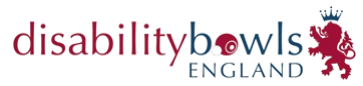 Venue: Egham B CManorcrofts Rd, Egham TW20 9LXDate: Saturday 20th May 2023Start Time:  Report 9.00am for 9.30amDress Code: Generic DBE Shirts,Navy Trousers or Shorts.Entry Open to all DBE MembersEntry £5.00 per playerEntry Fee will not be returned for non-attendees.Please submit entry form with fee by April 24th 2023 to:Stuart Espie, Competitions Secretary, Disability Bowls England, 19 Meadow Way, Leighton Buzzard, LU7 3XN or via email competitions@disabilitybowlsengland.org.ukCheques made payable to ‘Disability Bowls England’.Payment by BACS will be accepted - TSB – Sort Code - 30 – 66 – 95Account No.  23809968        Please add your initials and SENOOS as the reference.Kindly note that the competition will be run in line with Government & NGB Covid-19 Guidance in place at the time of the event, full details of which will be emailed before the date.NAMECONTACT NUMBEREMAIL ADDRESS